Piekļūstamības paziņojumsMinistru kabineta 2020. gada 14. jūlija noteikumiem Nr. 445 "Kārtība, kādā iestādes ievieto informāciju internetā" (turpmāk – noteikumi Nr. 445) apņemas savu tīmekļvietni/mobilo lietotni (pasvītrot vajadzīgo) veidot piekļūstamu. Atbilstības statussAtzīmēt vajadzīgo – vienu no šādiem veidiem:Nepiekļūstamais satursAtzīmēt vajadzīgo – vienu no šādiem veidiem atbilstoši izvēlētajam atbilstības statusam:Piekļūstamības alternatīvas
(atbilstoši atbilstības statusam un nepiekļūstamajam saturam)Ziņas par paziņojuma sagatavošanuAtsauksmēm un saziņaiIzpildes nodrošināšanas procedūra un sūdzību iesniegšanas kārtībaJa iestāde, kas atbildīga par attiecīgās tīmekļvietnes vai mobilās lietotnes saturu, nav atbilstoši reaģējusi uz lietotāja iesniegumu vai sūdzību par tīmekļvietnes satura piekļūstamību, lietotājs var iesniegt sūdzību Latvijas Republikas Tiesībsargam: Saldus novada pašvaldībasaskaņā ar(iestādes nosaukums)Šis paziņojums attiecas uz https://turisms.saldus.lv(norādīt tīmekļvietnes/mobilās lietotnes adresi – URL; var būt vairākas)(norādīt tīmekļvietnes/mobilās lietotnes adresi – URL; var būt vairākas)Izvērtējums tika veikts, izmantojot vienkāršots vērtējums(norādīt izmantoto izvērtēšanas metodi; ja izmantotas atšķirīgas metodes, norādīt visas atbilstoši to izmantošanai)(norādīt izmantoto izvērtēšanas metodi; ja izmantotas atšķirīgas metodes, norādīt visas atbilstoši to izmantošanai)Izvērtējumu apliecinošs dokuments Tīmekļvietnes vērtējums un mērķauditorija(pievienot hipersaiti uz izvērtējumu apliecinošu dokumentu, protokolu, pārskatu vai citu līdzvērtīgu dokumentu)(pievienot hipersaiti uz izvērtējumu apliecinošu dokumentu, protokolu, pārskatu vai citu līdzvērtīgu dokumentu)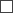 Tīmekļvietne/mobilā lietotne(var norādīt vairākas tīmekļvietnes un/vai mobilās lietotnes)pilnīgi atbilst noteikumiem Nr. 445pilnīgi atbilst noteikumiem Nr. 445Tīmekļvietne/mobilā lietotne http://turisms.saldus.lv(var norādīt vairākas tīmekļvietnes un/vai mobilās lietotnes)daļēji atbilst noteikumiem Nr. 445 šādu neatbilstību/atbrīvojumu dēļ:daļēji atbilst noteikumiem Nr. 445 šādu neatbilstību/atbrīvojumu dēļ: Attēla tekstuālās alternatīvas (“alt text”) nav pieejamas visiem tīmekļvietnē ievietotajiem materiāliem (vērtēšanas 2. punkts) Attēla tekstuālās alternatīvas (“alt text”) nav pieejamas visiem tīmekļvietnē ievietotajiem materiāliem (vērtēšanas 2. punkts)(norādīt neatbilstošo saturu vai pamatot atbrīvojumu, norādot attiecīgos minēto noteikumu punktus)(norādīt neatbilstošo saturu vai pamatot atbrīvojumu, norādot attiecīgos minēto noteikumu punktus)Tīmekļvietne/mobilā lietotne(var norādīt vairākas tīmekļvietnes un/vai mobilās lietotnes)neatbilst noteikumiem Nr. 445 šādu neatbilstību/atbrīvojumu dēļ:neatbilst noteikumiem Nr. 445 šādu neatbilstību/atbrīvojumu dēļ:(norādīt neatbilstošo saturu vai pamatot atbrīvojumu, norādot attiecīgos minēto noteikumu punktus)(norādīt neatbilstošo saturu vai pamatot atbrīvojumu, norādot attiecīgos minēto noteikumu punktus)Neatbilstība prasībām, kas minētas noteikumos Nr. 445Attēla tekstuālās alternatīvas (“alt text”) nav pieejamas visiem tīmekļvietnē ievietotajiem materiāliem (vērtēšanas 2. punkts) – papildus finansējums nav nepieciešams, neatbilstība jau tiek labota(norādīt tīmekļvietņu/mobilo lietotņu neatbilstības un/vai norādīt, kuras sadaļas/saturs/funkcijas nav atbilstošas piekļūstamības prasībām)Noteikumos Nr. 445 minēto piekļūstamības prasību nodrošināšana rada nesamērīgu slogu(norādīt nepiekļūstamās sadaļas/saturu/funkcijas, uz kurām atbilstoši minēto noteikumu prasībām uz laiku ir attiecināts atbrīvojums nesamērīga sloga dēļ)Neattiecas. Uz saturu neattiecas noteikumu Nr. 445 prasības(norādīt nepiekļūstamās iedaļas/saturu/funkcijas, uz kurām neattiecas minēto noteikumu prasības) Sūtot e-pastu tic@saldus.lv ar hipersaiti uz tīmekļvietnes lapu un pieprasot nepieciešamo informāciju(norādīt piekļūstamības alternatīvas, to saņemšanas iespējas u. c. informāciju atbilstoši alternatīvai)Atkārtoti pārskatīts(norādīt paziņojuma pēdējās pārskatīšanas datumu;
nenorāda, ja šis ir pirmreizējais paziņojums)Pirmreizēji sagatavots 15.12.2020.(norādīt pirmreizējā paziņojuma sagatavošanas datumu) Sūtot e-pastu tic@saldus.lv ar savu vārdu, uzvārdu, kontaktinformāciju, problēmas aprakstu un hipersaiti uz tīmekļvietnes lapu, norādot nepilnību vai pieprasot nepieciešamo informāciju kā arī vēlamo formātu informācijas saņemšanai(aprakstīt atsauksmju sniegšanas mehānismu un norādīt hipersaiti, kuru izmantojot iestādi var informēt par atbilstības nepilnībām un pieprasīt piekļūstamo informāciju vai saturu) ainars.mankus@saldus.lv(norādīt kontaktinformāciju saziņai ar iestādi piekļūstamības jautājumos) Izpildi veic Saldus Tūrisma informācijas centra darbinieki, kas atbildīgi par informācijas ievietošanu tīmekļvietnē. Iesniegums/sūdzība (brīvā formā) jānosūta uz epastu tic@saldus.lv, kas tiek izskatīts un nodots izpildei, atkarībā no problēmas rakstura izpildes nodrošinātājam (tehniskās tīmekļvietnes problēmas – ārpakalpojums, datu piekļūstamība – attiecīgā pašvaldības nodaļa). Uzraudzību veic pašvaldības Attīstības nodaļas IT speciālists.(aprakstīt izpildes panākšanas procedūru iestādē (iesnieguma vai sūdzības par nepiekļūstamu saturu iesniegšanas un izpildes process) un, ja attiecināms, to pārraugošajā iestādē; norādīt kontaktinformāciju saziņai ar izpildes nodrošinātāju (struktūrvienību)) https://www.tiesibsargs.lv/lv/pages/kontaktinformacija(norādīt kontaktinformāciju saziņai ar Latvijas Republikas Tiesībsargu
(hipersaite uz tīmekļvietni un tiesībsarga kontaktinformāciju))"